ПРОЕКТ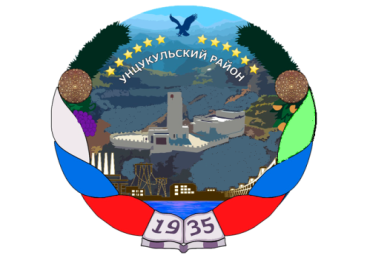 РЕСПУБЛИКА ДАГЕСТАНАДМИНИСТРАЦИЯ  МУНИЦИПАЛЬНОГО ОБРАЗОВАНИЯ«УНЦУКУЛЬСКИЙ РАЙОН»Индекс 368950  РД, Унцукульский район, пос. Шамилькала, ул.М.Дахадаева,3  тел.55-64-85,e-mail:mo_uncuk_raion@mail.ruП О С Т А Н О В Л Е Н И Еот «___»  ______ 2023 г.  № ___Об утверждении Методики прогнозирования поступлений по источникам финансирования дефицита бюджета МО «Унцукульский район»В соответствии с пунктом 1 статьи 160.2 Бюджетного кодекса Российской Федерации, постановлением Правительства Российской Федерации от 26 мая 2016 года № 469 «Об общих требованиях к методике прогнозирования поступлений по источникам финансирования дефицита бюджета» Администрация МО «Унцукульский район», постановляет:1. Утвердить прилагаемую Методику прогнозирования поступлений по источникам финансирования дефицита бюджета МО «Унцукульский район».2. МБУ «Единая информационная служба» опубликовать настоящее постановление в районной газете «Садовод» и разместить на официальном сайте администрации муниципального образования «Унцукульский район» в сети «Интернет».3. Настоящее постановление вступает в силу со дня его официального опубликования.4. Контроль исполнения настоящего постановления оставляю за собой.Глава МО«Унцукульский район»      	                          И. М. НурмагомедовПриложениеУтвержденпостановлением администрацииМО «Унцукульский район»от _______2023г. №_____Методикапрогнозирования поступлений по источникам финансирования дефицита бюджета МО «Унцукульский район»1. Общие положения1.1. Настоящая Методика прогнозирования поступлений по источникам финансирования дефицита бюджета МО «Унцукульский район» (далее - Методика) разработана в соответствии со статьей 160.2 Бюджетного кодекса Российской Федерации и постановлением Правительства Российской Федерации от 26 мая 2016 года № 469 «Об общих требованиях к методике прогнозирования поступлений по источникам финансирования дефицита бюджета».1.2. Методика определяет основные принципы и порядок прогнозирования поступлений по источникам финансирования дефицита бюджета МО «Унцукульский район», главным администратором которых является администрация МО «Унцукульский район» (далее - главный администратор), в целях прогнозирования поступлении по источникам финансирования дефицита бюджета района при формировании бюджета МО «Унцукульский район» на очередной финансовый год и плановый период.2. Перечень поступлений по источникам финансирования дефицита бюджета МО «Унцукульский район», в отношении которых главный администратор выполняет бюджетные полномочия:3. Расчет прогнозного объема поступлений по источникам финансирования дефицита бюджета3.1. Расчет прогнозного объема поступлений по источникам финансирования дефицита бюджета МО «Унцукульский район» производится методом  прямого счета (расчет по совокупности  действующих договоров, соглашений).3.2. Получение кредитов от других бюджетов бюджетной системы Российской Федерации бюджетами муниципальных районов в валюте Российской Федерации:а) для расчета прогнозного объема поступлений  учитываются распределение лимитов бюджетных кредитов из республиканского бюджета бюджету МО «Унцукульский район» в соответствующем финансовом году и уровень дефицита бюджета.б) формула расчета:Бкр = Д + Бкр1 + Бкр2, где:Д – прогнозируемый объем дефицита бюджета, если источником покрытия является привлечение кредитов от других бюджетов бюджетной системы Российской Федерации бюджетами муниципальных районов в валюте Российской ФедерацииБкр1 — полученные бюджетные кредиты из республиканского бюджета в соответствующем финансовом году;Бкр2 — планируемые к получению бюджетные кредиты из республиканского бюджета с учетом распределенных лимитов на региональном уровне в соответствующем финансовом году.3.3. Погашение бюджетами муниципальных районов  кредитов от других бюджетов бюджетной системы Российской Федерации в валюте Российской Федерации учитывает условия действующих договоров и рассчитывается по формуле:ПОГбкр = ПОГбкр1+ПОГбрн, где:ПОГбкр – сумма погашения кредитов бюджетом муниципального района;ПОГбкр1, ПОГбрн – сумма погашения кредитов по различным договорам.3.4.	Увеличение прочих остатков денежных средств бюджетов.При прогнозировании объема увеличения остатков денежных средств бюджетов учитываются:- прогнозируемый объем доходов бюджетов в соответствующем финансовом году;- прогнозируемый объем поступления средств, отражаемых по кодам бюджетной классификации источников финансирования дефицитов бюджетов.Прогнозируемый объем увеличения остатков денежных средств бюджетов (П0) определяется по формуле:П0 = -(Дох + Ист), где:Дох - прогнозируемый объем доходов бюджетов в соответствующем финансовом году;Ист - прогнозируемый объем поступлений источников финансирования дефицитов бюджетов в соответствующем финансовом году.3.5. Уменьшение прочих остатков денежных средств бюджетов муниципальных районов определяется по формуле:УПрО = Р+Пкр, где:УПрО – уменьшение прочих остатков денежных средств бюджета;Р – прогнозный объем кассовых выплат из бюджета района в соответствующем финансовом году;Пкр – прогнозный объем средств на погашение кредита в соответствующем финансовом году.3.6. Исполнение государственных и муниципальных гарантий в валюте Российской Федерации рассчитывается в зависимости от объема выданных Администрацией МО «Унцукульский район» муниципальных гарантий, утвержденных Решением Собрания депутатов муниципального района, по следующей формуле:Имг = ОВмг, где:Имг – сумма исполнения муниципальных гарантий;ОВмг – объем выданных из бюджета МО муниципальных гарантий, подлежащих возврату в текущем финансовом году.3.7. Предоставление бюджетных кредитов другим бюджетам бюджетной системы Российской Федерации из бюджетов субъектов Российской Федерации в валюте Российской Федерации рассчитывается по формуле:Пбкр = ППбкр1+ ППбкрн, где:ППбкр - объем средств, предоставляемых МО из других бюджетов бюджетных кредитов;ППбкр1..н – бюджетные кредиты, предоставляемые МО из других бюджетов.3.8. Возврат бюджетных кредитов, предоставленных юридическим лицам из бюджетов муниципальных районов в валюте Российской Федерации по бюджетным кредитам.Прогнозный объем поступлений от возврата бюджетных кредитов, предоставленных юридическим лицам из бюджетов муниципальных районов в валюте Российской Федерации по бюджетным кредитам рассчитывается исходя из заключенных с юридическими лицами договоров о предоставлении бюджетных кредитов из бюджета муниципального района и планируемых объемах предоставления бюджетных кредитов из бюджета муниципального района для указанных целей с учетом коэффициента вероятности их погашения, по формуле:ВКдз = (∑ВЗДдз1..n  + ½ ПБКдз) х k, где:ВКдз – прогнозный объем поступлений от возврата бюджетных кредитов, предоставленных юридическим лицам;ВЗДдз – планируемый возврат бюджетных кредитов по заключенным договорам о предоставлении бюджетных кредитов из бюджета муниципального района;ПБКдз – планируемый объем предоставления бюджетных кредитов юридическим лицам;n – количество заключенных договоров о предоставлении бюджетных кредитов из бюджета муниципального района;k – коэффициент вероятности погашения бюджетных кредитов*.3.9. Погашение обязательства за счет прочих источников внутреннего финансирования рассчитывается по формуле:ПОпи = ПОист1+ПОистн, где:ПОпи – общая сумма погашаемых обязательств;ПОист1, ПОистн – сумма погашения обязательств из источника 1…н.Коды бюджетной классификации источников финансирования дефицита бюджетаНаименование кодов бюджетной классификации источников финансирования дефицита бюджета001 01 03 0000 05 0000 710001 01 03 0000 05 0000 710Получение кредитов от других бюджетов бюджетной системы Российской Федерации бюджетами муниципальных районов в валюте Российской Федерации001 01 03 0000 05 0000 810001 01 03 0000 05 0000 810Погашение бюджетами муниципальных районов  кредитов от других бюджетов бюджетной системы Российской Федерации в валюте Российской Федерации001 01 05 0201 05 0000 510001 01 05 0201 05 0000 510Увеличение прочих остатков денежных средств бюджетов муниципальных районов001 01 05 0201 05 0000 610001 01 05 0201 05 0000 610Уменьшение прочих остатков денежных  средств бюджетов муниципальных районов001 01 06 0400 05 0000 810001 01 06 0400 05 0000 810Исполнение государственных и муниципальных гарантий в валюте Российской Федерации001 01 06 05 02 02 0000 540001 01 06 05 02 02 0000 540Предоставление бюджетных кредитов другим бюджетам бюджетной системы Российской Федерации из бюджетов субъектов Российской Федерации в валюте Российской Федерации001 01 06 0501 05 0000 640001 01 06 0501 05 0000 640Возврат бюджетных кредитов, предоставленных юридическим лицам из бюджетов муниципальных районов в валюте Российской Федерации001 01 06 0600 05 0000 810001 01 06 0600 05 0000 810Погашение обязательства за счет прочих источников внутреннего финансирования